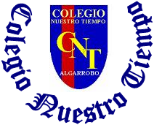 Colegio Nuestro Tiempo - R.B.D.: 14.507-6 Teacher of English Language: Francisca Alvarez P.Profesor de Artes Musicales: Cristóbal Baeza Guía ArticuladaIdioma extranjero: Inglés y Artes MusicalesSexto BásicoSemana 28 y 29
20 de Septiembre al 01 de OctubreNombre: ____________________________________________________________ Semana 28 - UNIT 2: Our PlanetI. Mira la tabla sobre “Comparatives” y luego escribe oraciones utilizando el comparativo en paréntesis.
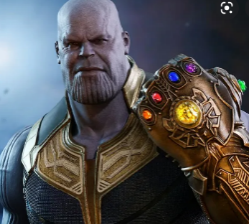 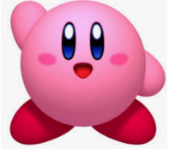                          VS                               	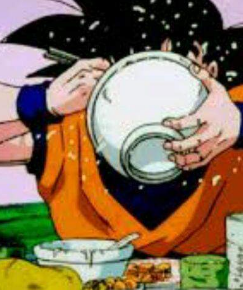 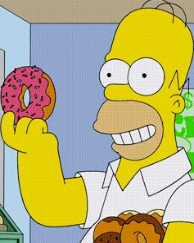                         VS                       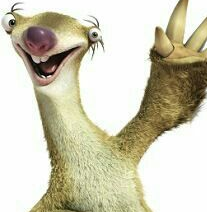 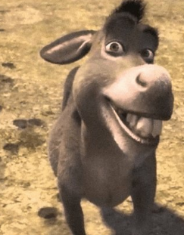                           VS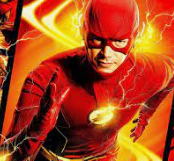 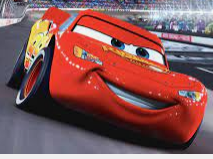                        VSII. Dirígete a tu libro del estudiante página 40 y 41 y lee la historia “A long way to school”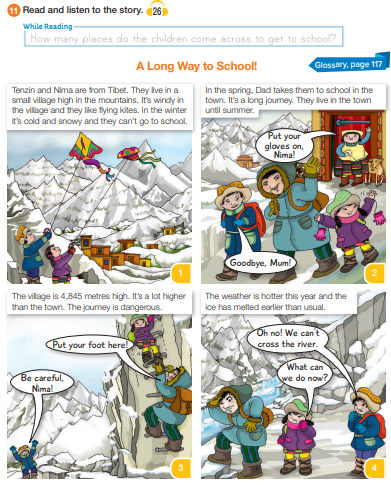 ____________________________________________________________________________
________________________________________________________________________________________________________________________________________________________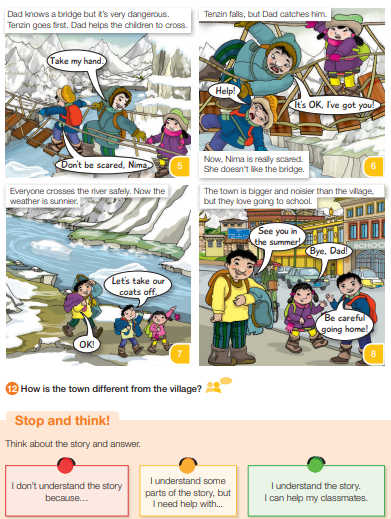 III. Dirígete a tu libro de actividades página 26 y realiza las actividades sobre la historia “A long way to school”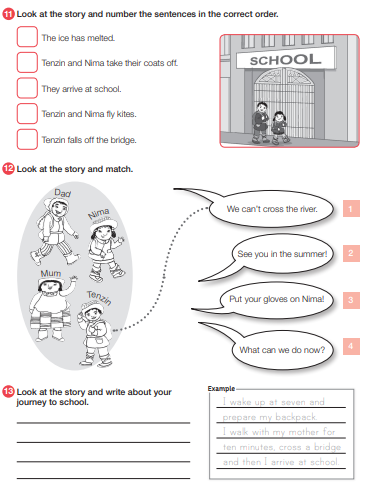 Semana 29IV. Dirígete a tu libro del estudiante página 44 y realiza la actividad 19. Completa la tabla con la información del texto.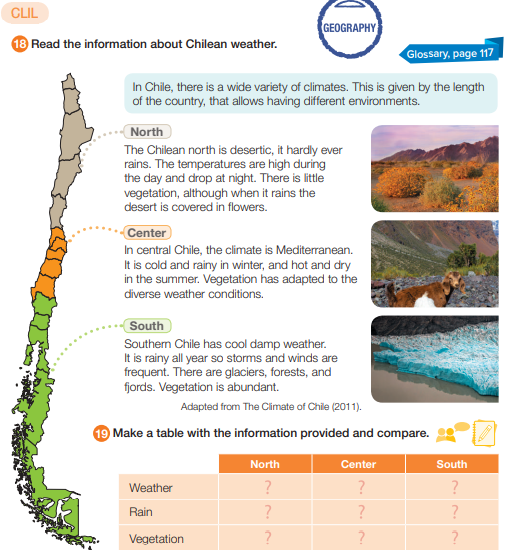 V. Dirígete a tu libro de actividades página 27 y realiza las actividades 15, 15 y ticket de salida.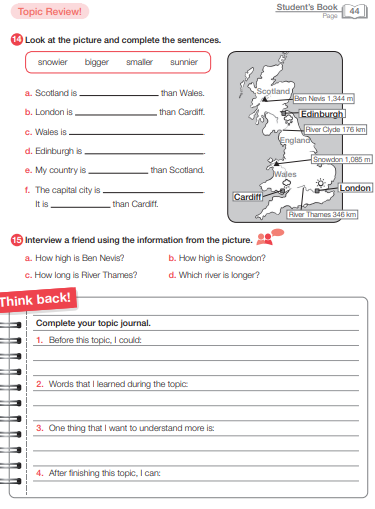 VI. Dirígete a tu libro de actividades página 28 y 29 realiza las actividades 1 – 2 - 3 -4- 5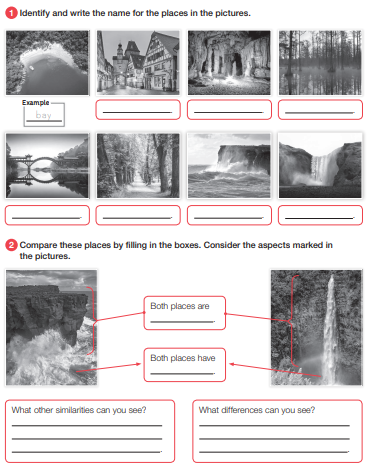 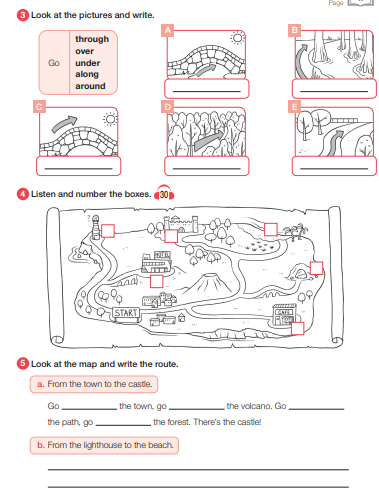 Actividades de MúsicaObjetivo: Reflexionar sobre sus fortalezas y áreas en que pueden mejorar la audición, la interpretación y la creación, propia y de otros, con respeto y autocrítica.Actividad 1.Empezamos un nuevo trimestre y por lo tanto una nueva actividad musical, esta vez, trabajaremos con otro de los ejes importantes de nuestra asignatura, la Creatividad. Esto quiere decir que lo más importante que haremos en este trimestre será crear cosas nuevas.Para poder crear cosas nuevas, primero tenemos que recolectar todas las cosas que hicimos durante los trimestres anteriores, por lo que la primera actividad consiste en evaluar nuestra última gran actividad, que fue la fiesta de la chilenidad.Para esto, te invito a responder las siguientes preguntas:¿Qué te pareció la actividad de música dentro de la fiesta de la chilenidad?¿Qué fue lo que más te gustó de esta actividad?¿Qué fue algo que no te gustó o que te gustaría cambiar de esta actividad?Actividad 2.Ahora te invito a que pienses en la palabra Creatividad. Podemos intentar definir esta palabra.Creatividad es:A continuación, te invito a ver el siguiente video sobre creatividad musical:https://youtu.be/eWzMXOXxuOkDe lo que se ve en el video, contesta las siguientes preguntas:¿Cuáles son los 6 tips para estimular la creatividad musical?¿Cuál te hace más sentido?¿Cuál te hace menos sentido o no entendiste de qué se trataba?ObjectivesTo apply comparatives.To identify vocabulary related to unit 2: Our planet.To identify directios.